Worry MonstersFor young children: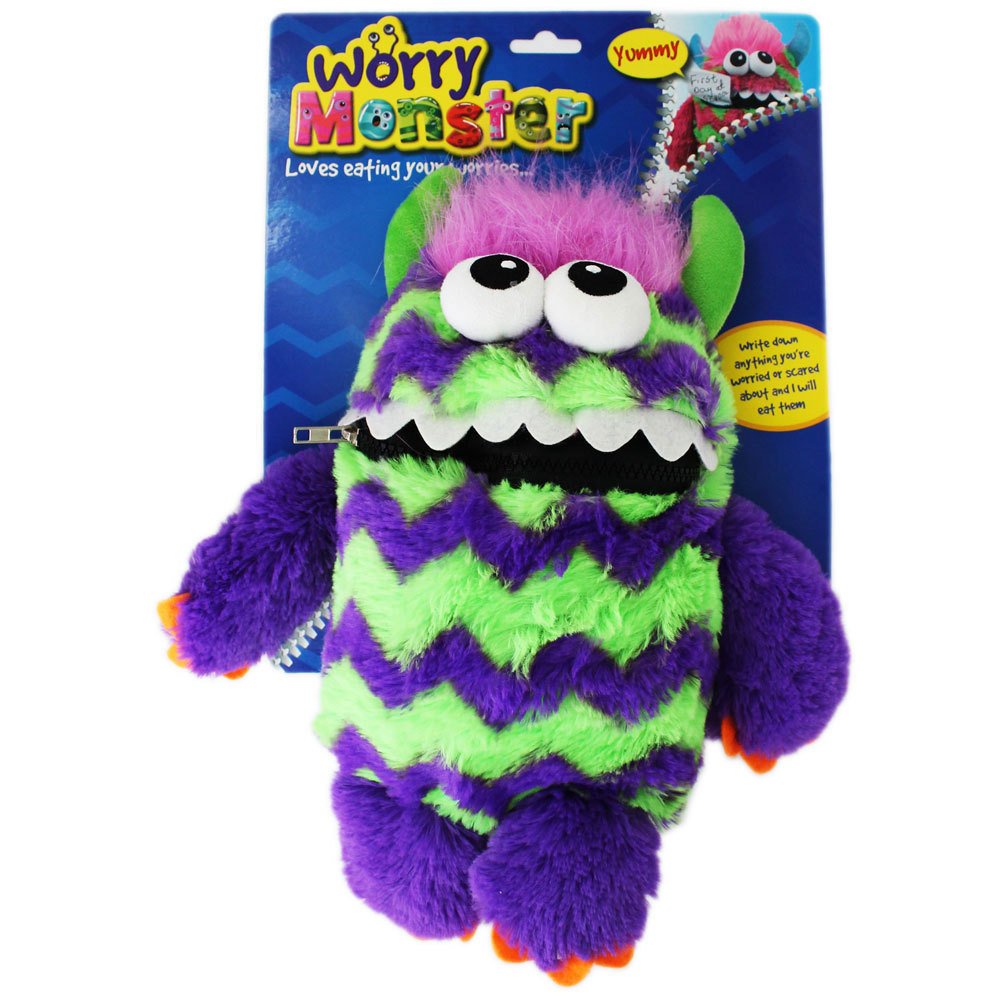 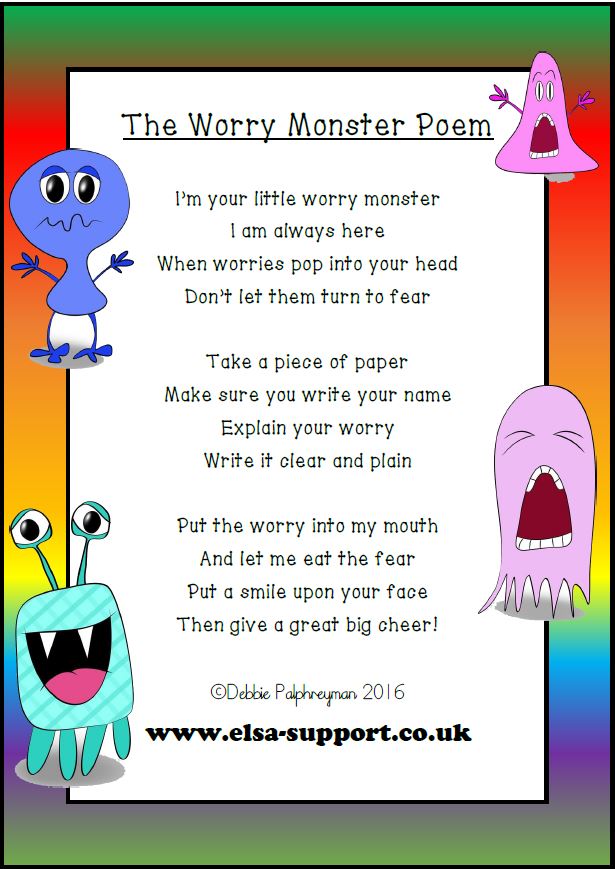 To adapt for older children use zip-it pencil cases: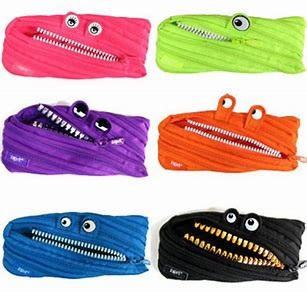 